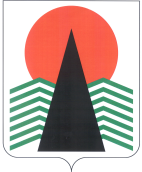 Сельское поселение СентябрьскийНефтеюганский районХанты-Мансийский автономный округ – ЮграАДМИНИСТРАЦИЯ СЕЛЬСКОГО ПОСЕЛЕНИЯ СЕНТЯБРЬСКИЙПОСТАНОВЛЕНИЕп. СентябрьскийОб утверждении состава единой комиссии по осуществлению закупокВ соответствии с Федеральным законом от 05.04.2013 № 44-ФЗ «О контрактной системе в сфере закупок товаров, работ и услуг для обеспечения государственных 
и муниципальных нужд», в целях организации деятельности комиссии 
по осуществлению закупок, а также в целях реализации постановления 
администрации сельского поселения Сентябрьский от 15.11.2019 № 114-па «Об утверждении Положения о единой комиссии по осуществлению закупок товаров, работ, услуг для обеспечения нужд муниципального образования сельское поселение Сентябрьский», п о с т а н о в л я ю: 1. Считать утратившим силу постановление администрации сельского поселения Сентябрьский от 15.11.2019 № 115-па «Об утверждении состава единой комиссии по осуществлению закупок».2. Утвердить состав единой комиссии по осуществлению закупок согласно приложению. 3. Настоящее постановление вступает в силу после официального опубликования (обнародования) и распространяется на правоотношения, возникшие с 15 апреля 2021 года.4. Контроль за выполнением постановления осуществляю лично.Исполняющий обязанностиГлавы поселения    					                                  М.А. НадточийПриложениек постановлению администрациисельского поселения Сентябрьскийот 15.04.2021 № 26-паСОСТАВединой комиссии по осуществлению закупокПредседатель комиссии:Светлаков Андрей Владимирович - глава поселенияЗаместитель председателя комиссии:Бушмелев Артём Андреевич – заведующий организационно-правовым секторомСекретарь комиссии:Фомина Марина Васильевна - начальник отдела – главный бухгалтерЧлены комиссии:Гоценко Мария Викторовна – ведущий бухгалтерЖаринова Оксана Адиковна – директор МКУ «Управление по делам администрации»Замена допускается при временном отсутствии члена единой комиссии 
по осуществлению закупок следующими должностными лицами:Исполняющий обязанности председателя комиссии:Надточий Мария Анатольевна - заместитель главы поселенияИсполняющий обязанности заместителя председателя комиссии:Солдаткина Лариса Юрьевна – ведущий специалистЧлены комиссии:Васева Инна Викторовна – Главный специалистКичигина Елена Сергеевна, заведующий хозяйством НРМДОБУ «Детский сад «Солнышко»15.04.2021№26-па